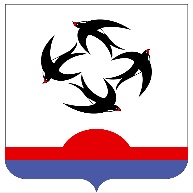 АДМИНИСТРАЦИЯ КИЛЬМЕЗСКОГО РАЙОНАКИРОВСКОЙ ОБЛАСТИПОСТАНОВЛЕНИЕ09.01.2023                                                                                                                  № 1 пгт КильмезьОб утверждении административного регламента по предоставлению муниципальной услуги «Согласование включения сведений о месте (площадке) накопления твердых коммунальных отходов в реестр мест (площадок)накопления твердых коммунальных отходов на территории муниципального образования»       В соответствии с Федеральным законом от 24.06.1998  № 89-ФЗ ст.8 (ред. от 07.04.2020) «Об отходах производства и потребления», постановления Правительства Российской Федерации от 31.08.2018 №1039 «Об утверждении Правил обустройства мест (площадок) накопления твердых коммунальных отходов и ведения их реестров», Федерального закона  Российской Федерации от 27.07.2010 №210-ФЗ «Об организации предоставления государственных         и муниципальных услуг», администрация Кильмезского района ПОСТАНОВЛЯЕТ:       1. Утвердить административный регламент по предоставлению муниципальной услуги «Согласование включения сведений о месте (площадке) накопления твердых коммунальных отходов в реестр мест (площадок) накопления твердых коммунальных отходов на территории муниципального образования», согласно приложению.       2. Опубликовать настоящее постановление на официальном сайте администрации Кильмезского района в информационной телекоммуникационной сети «Интернет».       3. Контроль за исполнением постановления возложить на заместителя главы администрации Кильмезского района по ЖКХ, жизнеобеспечению, строительству и архитектуре.Глава Кильмезского района				                                 А.В. СтяжкинПОДГОТОВЛЕНО:Главный специалист по инженерномуобеспечению территории                                                                       П.А. Осташко09.01.2023СОГЛАСОВАНО:Заместитель главы администрациирайона, заведующий отделомЖКХ,жизнеобеспечения, строительства и архитектуры                                В.В. Яговкин09.01.2023ПРАВОВАЯ ЭКСПЕРТИЗА ПРОВЕДЕНА:Консультант по правовым вопросам                                                         Е.В. Бурова09.01.2023ЛИНГВИСТИЧЕСКАЯ ЭКСПЕРТИЗА ПРОВЕДЕНА:Управляющий деламиадминистрации района, заведующийотделом организационнойи кадровой работы                                                                                   М.Н. Дрягина09.01.2023РАЗОСЛАТЬ: Администрация района – 2, ЖКХ – 1.ВСЕГО: 3 экз.                                                                                                      Приложение                                                                                                      УТВЕРЖДЕН                                                                                                      постановлением                                                                                                      администрации                                                                                                      Кильмезского района                                                                                                      от 09.01.2023 №1Административный регламентпредоставления муниципальной услуги «Согласование включения сведений о месте (площадке) накопления твердых коммунальных отходов в реестр мест(площадок) накопления твердых коммунальных отходов на территории муниципального образования»Общие положенияПредмет регулирования регламентаАдминистративныйрегламентпредоставлениямуниципальнойуслуги«Согласование включения сведений о месте (площадке) накопления твердыхкоммунальныхотходоввреестрмест(площадок)накоплениятвердыхкоммунальных отходов на территории муниципального образования» (далее -муниципальнаяуслуга,соответственно-Административныйрегламент)определяеткругзаявителей,стандартпредоставлениямуниципальнойуслуги, состав, последовательность и сроки выполнения административныхпроцедур, требования к порядку их выполнения, в том числе особенностивыполненияадминистративныхпроцедурвэлектроннойформеиособенностивыполненияадминистративныхпроцедурвмногофункциональномцентре,формыконтролязаисполнениемАдминистративногорегламента,досудебный(внесудебный)порядокобжалования решений и действий (бездействия) органа, предоставляющегомуниципальнуюуслугу,должностноголицаоргана,предоставляющегомуниципальнуюуслугу,либомуниципальногослужащегоприосуществлении полномочийпопредоставлениюмуниципальнойуслуги.Основные понятия в настоящем регламенте используются в том жезначении,вкоторомониприведенывФедеральномзаконеот27.07.2010№210-ФЗ«Оборганизациипредоставлениягосударственныхимуниципальныхуслуг»ииныхнормативныхправовыхактахРоссийскойФедерациии Кировской области.КругзаявителейЗаявителями являются физические или юридические лица, создавшиеместо (площадку) накопления твердых коммунальных отходов (далее - ТКО),в случае, если в соответствии с законодательством Российской Федерацииобязанность по созданию места (площадки) накопления ТКО лежит на такихлицах,атакжеихуполномоченныепредставители(далее-заявители),обратившиесясзаявлениемовключениисведенийоместе(площадке)накопления ТКО в Реестр местнакопления твердых коммунальных отходовнатерриторииКильмезскогомуниципальногорайонаКировскойобласти(далее - заявка, Реестр соответственно), (за исключением государственныхоргановиихтерриториальныхорганов,органовгосударственныхвнебюджетныхфондовиихтерриториальныхорганов,органовместногосамоуправления) либо их уполномоченные представители, обратившиеся ворган,предоставляющиймуниципальнуюуслугу,либоворганизации,указанныевчастях2и3статьи1Федеральногозакона№210-ФЗ«Оборганизации предоставления государственных и муниципальных услуг», иливмногофункциональныйцентрпредоставлениягосударственныхимуниципальныхуслуг,сзапросомопредоставлениимуниципальнойуслуги,в том числе в порядке, установленном статьей 15.1 Федерального закона №210-ФЗ «Об организации предоставления государственных и муниципальныхуслуг»,выраженнымвписьменнойилиэлектроннойформе(далее–заявление).ТребованиякпорядкуинформированияопредоставлениимуниципальнойуслугиПорядокполученияинформацииповопросампредоставлениямуниципальнойуслуги.Информацию повопросам предоставлениямуниципальнойуслугииуслуг,которыеявляютсянеобходимымииобязательнымидляпредоставлениямуниципальнойуслуги,сведенийоходепредоставленияуказанных услугможнополучить:наофициальномсайтеоргана,предоставляющегомуниципальнуюуслугу в информационно-телекоммуникационной сети «Интернет» (далее –сеть«Интернет»);в федеральной государственной информационной системе «Единыйпорталгосударственныхимуниципальныхуслуг(функций)»(далее–Единыйпорталгосударственныхимуниципальныхуслуг(функций);на региональной государственной информационной системе «Порталгосударственныхимуниципальныхуслуг(функций)Кировскойобласти»(далее–ПорталКировской области);наинформационныхстендахвместахпредоставлениямуниципальнойуслуги;приличномобращениизаявителявадминистрациюКильмезскогомуниципальногорайонаКировскойобласти(далее-Администрация) ;приобращениивписьменнойформе,вформеэлектронногодокумента;потелефону.Приличномобращениизаявителя,атакжеобращениивписьменной(электронной)формеспециалист,ответственныйзапредоставление муниципальной услуги, предоставляет заявителю подробнуюинформациюопорядкепредоставлениямуниципальнойуслуги.Заявитель имеет право на получение сведений о ходе исполнениямуниципальнойуслугиприпомощителефонаилипосредствомличногопосещениявсоответствиисрежимомработыАдминистрациисмоментаприемадокументоввдниичасыработыоргана,предоставляющегомуниципальнуюуслугу.Дляполучениясведенийоходеисполнениямуниципальнойуслуги заявителем указываются (называются) дата и (или) регистрационныйномер заявления. Заявителю предоставляются сведения о том, на каком этапе(в процессевыполнениякакойадминистративнойпроцедуры)исполнениямуниципальной услугинаходитсяпредставленноеимзаявление.Вслучаеподачиуведомлениявформеэлектронногодокументасиспользованием Единого портала государственных и муниципальных услуг(функций)илиПорталаКировскойобласти,информированиеоходепредоставления муниципальной услуги осуществляется путем отображенияактуальнойинформацииотекущемсостоянии(статусе)оказаниямуниципальнойуслугив«Личномкабинетепользователя».Информация о порядке предоставления муниципальной услугипредоставляетсябесплатно.Порядок,форма,месторазмещенияиспособыполучениясправочнойинформации:Ксправочнойинформацииотносится следующаяинформация:местонахожденияиграфикиработыоргана,предоставляющегомуниципальную услугу, его структурных подразделений, предоставляющихмуниципальнуюуслугу,государственныхимуниципальныхоргановиорганизаций,обращениевкоторыенеобходимодляполучениямуниципальнойуслуги,атакжемногофункциональныхцентровпредоставлениягосударственныхимуниципальныхуслуг;справочныетелефоныструктурныхподразделенийоргана,предоставляющегомуниципальнуюуслугу,организаций,участвующихвпредоставлениимуниципальнойуслуги,втомчисленомертелефона-автоинформатора;адреса официального сайта, а также электронной почты и (или) формыобратной связи органа,предоставляющегомуниципальнуюуслугу,всети"Интернет".Справочнаяинформациянеприводитсявтекстерегламентаиподлежитобязательномуразмещениюнаофициальномсайтеоргана,предоставляющего муниципальную услугу, в сети "Интернет", в федеральнойгосударственнойинформационнойсистеме"Федеральныйреестргосударственныхимуниципальныхуслуг(функций)"(далее-федеральныйреестр)инаЕдиномпорталегосударственныхимуниципальныхуслуг(функций),очемуказываетсявтекстерегламента.Органы,предоставляющиемуниципальныеуслуги,обеспечиваютвустановленномпорядкеразмещениеиактуализациюсправочнойинформациивсоответствующемразделефедеральногореестраинасоответствующемофициальномсайте всети"Интернет".Адресаофициальногосайта,атакжеэлектроннойпочтыи(или)формыобратнойсвязиАдминистрации,всети«Интернет»:электроннаяпочтаlotus@kilmezadm.ru;официальныйсайтвсети Интернет:kilmezadm.ru;в	федеральной	государственной	информационной	системе«Федеральный	реестр	государственных	услуг	(функций)»	(далее	–федеральныйреестр);на	Едином	портале	государственных	и	муниципальных	услуг(функций);наПорталеКировской области.Такжесправочнуюинформациюможнополучить:приобращениивписьменнойформе,вформеэлектронногодокумента;потелефону.Адресместонахожденияоргана,предоставляющегомуниципальнуюуслугу: ул. Советская, д. 79, пгт Кильмезь, Кировская область;режимработы:пн-птс 8.00до17.00;телефон:(83338) 2-24-09СтандартпредоставлениямуниципальнойуслугиНаименованиемуниципальнойуслугиНаименованиемуниципальнойуслуги:«Согласованиевключениясведений о месте (площадке) накопления твердых коммунальных отходов вреестрмест(площадок)накоплениятвердыхкоммунальныхотходовнатерриториимуниципальногообразования».Запрещается требовать от заявителя осуществления действий,в томчисле согласований, необходимых для получения муниципальной услуги исвязанных с обращением в иные государственные органы и организации, заисключениемполученияуслуг,включенныхвпереченьуслуг,которыеявляютсянеобходимымииобязательнымидляпредоставлениямуниципальнойуслуги.Наименование	органа,	предоставляющего	муниципальнуюуслугуМуниципальная услуга предоставляется администрацией КильмезскогомуниципальногорайонаКировскойобласти(далее–Администрация).РезультатпредоставлениямуниципальнойуслугиРезультатом предоставления муниципальной услуги является:включение  сведений  о  месте (площадке) накопления  твердыхкоммунальныхотходоввреестрмест(площадок)накоплениятвердыхкоммунальныхотходовнатерриториимуниципальногообразования;отказ о включении сведений о месте (площадке) накопления твердыхкоммунальныхотходоввреестрмест(площадок)накоплениятвердыхкоммунальныхотходовнатерриториимуниципальногообразования.СрокпредоставлениямуниципальнойуслугиМаксимальныйсрокпредоставлениямуниципальнойуслуги–10рабочихднейсмоментапоступлениязаявкиопредоставлениимуниципальнойуслуги вАдминистрацию.Нормативные	правовые	акты,	регулирующиепредоставлениемуниципальнойуслугиПеречень	нормативных	правовых	актов,	регулирующихпредоставлениемуниципальнойуслугиразмещены:на сайте Администрации;вфедеральномреестре;вЕдиномпорталегосударственныхимуниципальныхуслуг (функций).Исчерпывающийпереченьдокументов,необходимыхдляпредоставлениямуниципальнойуслугиДляпредоставлениямуниципальнойуслугинеобходимыследующие документы:заявление (заявка) для включения сведений о месте (площадке)накоплениятвёрдыхкоммунальныхотходоввреестрнатерриторииКильмезского муниципального района (приложение № 1 к Административному регламенту);документы,которыезаявительвправепредставитьпособственнойинициативе,таккакониподлежатпредставлениюврамкахмежведомственногоинформационноговзаимодействия,отсутствуют;документы,необходимыедляпредоставлениямуниципальнойуслуги,могутбытьнаправленывформеэлектронногодокументасиспользованиемЕдиногопорталапредоставлениягосударственныхимуниципальных услуг (функций) или Портала Кировской области. В этомслучае документы подписываются электронной подписью в соответствии сзаконодательствомРоссийской Федерации;при предоставлении муниципальной услуги Администрация невправетребовать от заявителя:представлениядокументовиинформацииилиосуществлениядействий,представлениеилиосуществлениекоторыхнепредусмотренонормативнымиправовымиактами,регулирующимиотношения,возникающиевсвязиспредоставлениеммуниципальныхуслуг;представлениядокументовиинформации,втомчислеподтверждающихвнесениезаявителемплатызапредоставлениемуниципальныхуслуг,которыенаходятсявраспоряженииорганов,предоставляющихгосударственныеуслуги,органов,предоставляющихмуниципальные услуги, иных государственных органов, органов местногосамоуправления либо подведомственных органам местного самоуправленияорганизаций,участвующихвпредоставлениипредусмотренныхчастью1статьи1Федеральногозаконаот27.07.2010№210-ФЗ«Оборганизациипредоставления государственных и муниципальных услуг» муниципальныхуслуг,всоответствииснормативнымиправовымиактамиРоссийскойФедерации,нормативнымиправовымиактамисубъектовРоссийскойФедерации,муниципальнымиправовымиактами,заисключениемдокументов, включенных в определенный частью 6 Федерального закона от27.07.2010 № 210-ФЗ «Об организации предоставления государственных имуниципальных услуг» перечень документов. Заявитель вправе представитьуказанныедокументыиинформациюорганы,предоставляющиемуниципальныеуслуги,пособственнойинициативе;осуществления действий, в том числе согласований, необходимых дляполучениямуниципальныхуслугисвязанныхсобращениемвиныегосударственные органы, органы местного самоуправления, организации, заисключениемполученияуслугиполучениядокументовиинформации,предоставляемых в результате предоставления таких услуг, включенных вперечни,указанныевчасти1статьи9Федеральногозаконаот27.07.2010№210-ФЗ«Оборганизациипредоставлениягосударственныхимуниципальных услуг»;представлениядокументовиинформации,отсутствиеи(или)недостоверностькоторыхнеуказывалисьприпервоначальномотказевприемедокументов,необходимыхдляпредоставлениямуниципальнойуслуги,либовпредоставлениимуниципальнойуслуги,заисключениемследующих случаев:изменениетребованийнормативныхправовыхактов,касающихсяпредоставлениягосударственнойилимуниципальнойуслуги,послепервоначальнойподачизаявленияопредоставлениигосударственнойилимуниципальнойуслуги;наличие ошибок в заявлении о предоставлении государственной илимуниципальнойуслугиидокументах,поданныхзаявителемпослепервоначальногоотказавприемедокументов,необходимыхдляпредоставлениягосударственнойилимуниципальнойуслуги,либовпредоставлениигосударственнойилимуниципальнойуслугииневключенных впредставленныйранеекомплектдокументов;истечениесрокадействиядокументовилиизменениеинформациипослепервоначальногоотказавприемедокументов,необходимыхдляпредоставлениягосударственнойилимуниципальнойуслуги,либовпредоставлениигосударственнойилимуниципальнойуслуги;выявлениедокументальноподтвержденногофакта(признаков)ошибочногоилипротивоправногодействия(бездействия)должностноголицаоргана,предоставляющегогосударственнуюуслугу,илиоргана,предоставляющегомуниципальнуюуслугу,государственногоилимуниципальногослужащего,работникамногофункциональногоцентра,работника организации, предусмотренной частью 1.1 статьи 16 Федеральногозаконаот27.07.2010№210-ФЗ«Оборганизациипредоставлениягосударственныхимуниципальныхуслуг»,припервоначальномотказевприеме документов, необходимых для предоставления государственной илимуниципальнойуслуги,либовпредоставлениигосударственнойилимуниципальной услуги, о чем в письменном виде за подписью руководителяоргана,предоставляющегогосударственнуюуслугу,илиоргана,предоставляющего	муниципальную	услугу,	руководителямногофункциональногоцентраприпервоначальномотказевприемедокументов,необходимыхдляпредоставлениягосударственнойилимуниципальной услуги, либо руководителя организации, предусмотреннойчастью1.1статьи16Федеральногозаконаот27.07.2010№210-ФЗ«Оборганизациипредоставлениягосударственныхимуниципальныхуслуг»,уведомляетсязаявитель,атакжеприносятсяизвинениязадоставленныенеудобства;Предоставлениенабумажномносителедокументовинформации,электроне образы которых ранее были заверены в соответствии с пунктом 7.2части 1 статьи 16 настоящего Федерального закона, за исключением случаев,еслинанесениеотметокнатакиедокументылибоихизъятиеявляетсянеобходимымусловиемпредоставлениягосударственнойилимуниципальнойуслуги,ииныхслучаев,установленныхфедеральнымизаконамипри обращении за получением муниципальной услуги от именизаявителяуполномоченныйпредставительпредставляетдокумент,удостоверяющий личность и документ, подтверждающий его полномочия напредоставлениеинтересовзаявителя.ИсчерпывающийпереченьоснованийдляотказавприемедокументовОснования	для	отказа	в	приеме	документов,	необходимых	дляпредоставлениямуниципальнойуслуги:представлениенеполногопакетадокументов,предусмотренногопунктом2.6настоящегоадминистративногорегламента;текст письменного (в том числе в форме электронного документа)заявлениянеподдаетсяпрочтению.ПереченьоснованийдляприостановленияпредоставлениямуниципальнойуслугиОснованиядляприостановленияпредоставлениямуниципальнойуслугиотсутствуют.Перечень	оснований	для	отказа	в	предоставлениимуниципальнойуслугиОснованиямидляотказавпредоставлениимуниципальнойуслугиявляются:несоответствиезаявкиовключениисведенийоместе(площадке)накопления твердых коммунальных отходов в реестр установленной форме;наличиевзаявкеовключениисведенийоместе(площадке)накоплениятвердых коммунальных отходов в реестр недостоверной информации;отсутствиесогласованияуполномоченныморганомсозданияместа(площадки)накоплениятвердыхкоммунальныхотходов.Переченьуслуг,которыеявляютсянеобходимымииобязательными для предоставления муниципальной услуги, в том числесведенияодокументе(документах),выдаваемом(выдаваемых)организациями,участвующимивпредоставлениимуниципальнойуслугиУслуги,которыеявляютсянеобходимымииобязательнымидляпредоставлениямуниципальнойуслугиотсутствуют.Размерплаты,взимаемойзапредоставлениемуниципальнойуслугиПредоставление муниципальной услуги осуществляется на бесплатнойоснове.Максимальный срок ожидания в очереди при подаче запросао предоставлении муниципальной услуги и при получении результатапредоставлениямуниципальнойуслугиВремя ожидания на прием к специалисту при подаче документов дляпредоставлениямуниципальнойуслугииприполучениирезультатапредоставлениямуниципальнойуслугинедолжнопревышать15минут.Срокипорядокрегистрациизаявленияопредоставлениимуниципальнойуслуги,втомчислевэлектроннойформеЗаявление,представленноевписьменнойформе,приличномобращениирегистрируетсявустановленномпорядке,вденьобращениязаявителяв течение15 минут.Заявление, поступившее посредством почтовой или электронной связи,втомчислечерезофициальныйсайтАдминистрации,Единыйпорталгосударственных и муниципальных услуг (функций) или Портал Кировскойобласти,подлежит обязательной регистрациивтечение1рабочего днясмоментапоступленияего вАдминистрацию.Требованиякпомещениям,вкоторыхпредоставляетсямуниципальнаяуслуга,кзалуожидания,местамдлязаполнениязапросовопредоставлениимуниципальнойуслуги,информационнымстендамсобразцамиихзаполненияиперечнемдокументов,необходимых для предоставления муниципальной услуги, размещению иоформлению визуальной, текстовой и мультимедийной информации опорядкепредоставлениямуниципальнойуслуги,втомчислекобеспечениюдоступностидляинвалидовуказанныхобъектоввсоответствии с законодательством Российской Федерации о социальнойзащитеинвалидовПомещениядляпредоставлениямуниципальнойуслугиоснащаются местами для ожидания, информирования, заполнения запросов ииныхдокументов,приемазаявителей.Заложидания,местадлязаполнениязапросовииныхдокументов оборудуются стульями, столами (стойками), бланками запросов,письменнымипринадлежностями.Местадляинформированиядолжныбытьоборудованыинформационнымистендами,содержащимиследующуюинформацию:графикработы(часыприёма),контактныетелефоны(телефондлясправок),электронныйадресофициальногосайтаАдминистрации,адресэлектроннойпочты;Административный регламент предоставления муниципальной услуги(втекстовомвиде);перечень,формыдокументовдлязаполнения,образцызаполнениядокументов;основаниядляотказавпредоставлениимуниципальнойуслуги;порядокобжалованиярешений,действийилибездействияорганов,предоставляющихмуниципальнуюуслугу,ихдолжностныхлициспециалистов;переченьнормативных правовыхактов,регулирующихпредоставлениемуниципальнойуслуги.Информациядолжнаразмещатьсявудобнойдля восприятияформе.Кабинеты	(кабинки)	приема	заявителей	должны	бытьоборудованыинформационнымитабличкамисуказанием:номеракабинета(кабинки);фамилии,именииотчестваспециалиста,осуществляющегоприемзаявителей;днейи часовприема, времениперерыванаобед.Каждоерабочееместоспециалиста,предоставляющегомуниципальнуюуслугу,должнобытьоборудованоперсональнымкомпьютеромсвозможностьюдоступакнеобходимыминформационнымбазамданныхипечатающимустройством(принтером).Орган, предоставляющий муниципальную услугу, обеспечиваетусловия доступности для инвалидов услуг и объектов (помещения, здания ииныесооружения),накоторыхонипредоставляются,впреодолениибарьеров,препятствующихполучениюмуниципальнойуслуги(использованиюобъектов)наравнесдругимилицами,всоответствиистребованиями,   установленными  Федеральным  законом   от  24.11.1995№ 181-ФЗ «О социальной защите инвалидов в Российской Федерации»:условиябеспрепятственногодоступакобъекту(зданию,помещению),вкотором она предоставляется, а также для беспрепятственного пользованиятранспортом,средствамисвязи иинформации;возможностьсамостоятельногопередвиженияпотерритории,накоторойрасположеныобъекты(здания,помещения),вкоторыхпредоставляются услуги, а также входа в такие объекты и выхода из них,посадкивтранспортноесредствоивысадкиизнего,втомчислесиспользованиекресла-коляски;сопровождениеинвалидов,имеющихстойкиерасстройствафункциизренияи самостоятельногопередвижения;надлежащееразмещениеоборудованияиносителейинформации,необходимыхдляобеспечениябеспрепятственногодоступаинвалидовкобъектам (зданиям, помещениям), в которых предоставляются услуги, и куслугамсучетомограничений ихжизнедеятельности;дублированиенеобходимойдляинвалидовзвуковойизрительнойинформации,атакженадписей,знаковиинойтекстовойиграфическойинформации знаками, выполненными рельефно-точечным шрифтом Брайля;допусксурдопереводчикаитифлосурдопереводчика;допусксобаки-проводниканаобъекты(здания,помещения),вкоторых предоставляютсяуслуги;оказаниеинвалидампомощивпреодолениибарьеров,мешающихполучениюимиуслугнаравне сдругимилицами.Дополнительныетребованиякразмещениюиоформлениюпомещений,размещениюиоформлениювизуальной,текстовойимультимедийнойинформации непредъявляются.ПоказателидоступностиикачествамуниципальнойуслугиПоказателем доступности муниципальной услуги является:транспортнаядоступностькместампредоставлениямуниципальнойуслуги;наличиеразличныхканаловполученияинформацииопорядкеполучениямуниципальнойуслугииходееепредоставления;обеспечениедлязаявителявозможностиподатьзаявлениеопредоставлении муниципальной услуги в форме электронного документа, втомчислесиспользованиемЕдиногопорталагосударственныхимуниципальныхуслуг(функций),ПорталаКировскойобласти.Показателямикачествамуниципальнойуслугиявляются:соблюдение срокапредоставлениямуниципальнойуслуги;отсутствиеподанныхвустановленномпорядкеи/илипризнанныхобоснованнымижалобнарешенияилидействия(бездействие)администрации,еедолжностныхлиц,либомуниципальныхслужащих,принятыеилиосуществленныеприпредоставлениимуниципальнойуслуги.Показателидоступностиикачествамуниципальнойуслугиопределяется также количеством взаимодействия заявителя с должностнымилицамиАдминистрацииприпредоставлениимуниципальнойуслуги.Взаимодействие заявителя с указанными лицами осуществляется два раза –припредставлениизаявленияидокументов,необходимыхдляпредоставлениямуниципальнойуслуги(вслучаенепосредственногообращениявАдминистрацию),атакжеприполучениирезультатапредоставлениямуниципальнойуслуги.Получениемуниципальнойуслугивмногофункциональномцентрепредоставлениягосударственныхимуниципальныхуслуг(втомчисле в полном объеме), посредством запроса о предоставлении несколькихгосударственныхи(или)муниципальныхуслугвмногофункциональныхцентрахпредоставлениягосударственныхимуниципальныхуслуг,предусмотренногостатьей15.1Федеральногозаконаот27.07.2010№210-ФЗ,возможно.Получение муниципальнойуслуги в любом территориальномподразделении органа, предоставляющего муниципальную услугу, по выборузаявителя(экстерриториальныйпринцип) невозможно.Возможностьполученияинформацииоходепредоставлениямуниципальнойуслугиуказанавпункте1.3.1Административногорегламента.ОсобенностипредоставлениямуниципальнойуслугивмногофункциональномцентреВслучаеобращениязаявителявмногофункциональныйцентр,документынапредоставлениемуниципальнойуслугинаправляютсявАдминистрациювпорядке,предусмотренномсоглашением,заключенныммеждумногофункциональнымцентромиАдминистрацией.ОсобенностипредоставлениямуниципальнойуслугивэлектроннойформеОсобенностипредоставлениямуниципальнойуслугивэлектроннойформе:получение информацииопредоставляемоймуниципальнойуслугевсети«Интернет»,в томчисленаофициальном сайтеАдминистрации,наЕдиномпорталегосударственныхимуниципальныхуслуг(функций),ПорталеКировской области.получениеикопированиеформызаявления,необходимойдляполучения муниципальной услуги в электронной форме в сети «Интернет», втомчисленаофициальномсайтеАдминистрации,наЕдиномпорталегосударственныхимуниципальныхуслуг(функций),ПорталеКировскойобласти;представлениезаявлениявэлектроннойформесиспользованиемсети«Интернет»,втомчислеЕдиногопорталагосударственныхимуниципальных  услуг(функций),  Портала  Кировской  области  через«Личныйкабинетпользователя»;осуществление с использованием Единого портала государственных имуниципальных услуг (функций), Портала Кировской области мониторингаходапредоставлениямуниципальнойуслугичерез«Личныйкабинетпользователя»;получениерезультатовпредоставлениямуниципальнойуслугивэлектронном видена Единомпорталегосударственных и муниципальныхуслуг(функций),наПорталеКировскойобластичерез«Личныйкабинетпользователя»,еслиэтонезапрещенофедеральнымзаконом.Переченьвидовэлектроннойподписи,которыедопускаютсякиспользованиюприобращениизаполучениеммуниципальнойуслуги,оказываемойсприменениемусиленнойквалифицированнойэлектроннойподписи:дляфизическихлиц:простаяэлектроннаяподписьлибоусиленнаянеквалифицированнаяподпись;дляюридическихлиц:усиленнаяквалифицированнаяподпись.Состав,последовательностьисрокивыполненияадминистративных процедур, требования к порядку их выполнения, втомчислеособенностивыполненияадминистративныхпроцедурвэлектроннойформе,атакжеособенностивыполненияадминистративныхпроцедурвмногофункциональныхцентрахОписание последовательности действий при предоставлениимуниципальнойуслугиПредоставление муниципальнойуслуги включает в себяследующиеадминистративныепроцедуры:приемирегистрациязаявки;формирование и направление межведомственных запросов;рассмотрениедокументовипринятиерешенияосогласованиилибооботказе в согласовании включения сведений о месте (площадке) накоплениятвердыхкоммунальныхотходоввреестрмест(площадок)накоплениятвердыхкоммунальныхотходовнатерриториимуниципальногообразования;выдача (направление) заявителю решения о согласовании или об отказев согласовании включения сведений о месте (площадке) накопления твердыхкоммунальныхотходоввреестрмест(площадок)накоплениятвердыхкоммунальныхотходовнатерриториимуниципальногообразования.Перечень административных процедур (действий) при предоставлениимуниципальнойуслуги вэлектронной форме:приемирегистрациязаявки;формирование и направление межведомственных запросов;рассмотрениедокументовипринятиерешенияосогласованиилибооботказе в согласовании включения сведений о месте (площадке) накоплениятвердыхкоммунальныхотходоввреестрмест(площадок)накоплениятвердыхкоммунальныхотходовнатерриториимуниципальногообразования;выдача (направление) заявителю решения о согласовании или об отказев согласовании включения сведений о месте (площадке) накопления твердыхкоммунальныхотходоввреестрмест(площадок)накоплениятвердыхкоммунальныхотходовнатерриториимуниципальногообразования.Перечень процедур (действий), выполняемых многофункциональнымцентром:прием и регистрация заявки и представленных документов;уведомлениезаявителяоготовностирезультатапредоставлениямуниципальнойуслуги.ОписаниепоследовательностиадминистративныхдействийприприемеирегистрациизаявкиОснованиемдляначалаадминистративнойпроцедурыявляетсяобращение заявителя с заявлением и комплектом документов, указанных впункте2.6.1.Административного регламента.Специалист,ответственныйзаприемирегистрациюдокументов,устанавливаетналичиеоснованийдляотказавприемедокументов,указанныхвпункте2.7Административногорегламента.Вслучаеотсутствияоснованийдляотказавприемедокументовспециалист,ответственныйзаприемирегистрациюдокументов,вустановленном порядке регистрирует поступившие документы и направляетихна рассмотрение.При наличии оснований для отказа в приеме документов, специалист,ответственныйзаприемирегистрациюдокументов,объясняетзаявителюсодержаниевыявленныхнедостатковвпредставленныхдокументах,предлагаетпринятьмерыпоихустранениюивозвращаетпакетдокументов.Результатомвыполненияадминистративнойпроцедурыявляетсярегистрацияпоступивших документовиих направлениенарассмотрениелибоотказ вприеме представленныхдокументов.Срок выполнения административной процедуры не может превышатьодинрабочийдень смоментаприемазаявления.ОписаниепоследовательностиадминистративныхдействийприформированииинаправлениимежведомственныхзапросовВцеляхполучениядокументов,указанныхвпункте2.6.2.Административногорегламента,специалист,ответственныйзапредоставлениемуниципальнойуслуги,направляетмежведомственныезапросы в органы государственной власти, органы местного самоуправленияи(или)подведомственныетакиморганаморганизации,враспоряжениикоторых находятся указанные документы (их копии или содержащиеся в нихсведения),еслионинебылипредставленызаявителемпособственнойинициативе.Результатом выполнения административной процедуры будет являтьсянаправление межведомственных запросов в соответствующие органы и (или)организациииполучение результатовтаких запросов.Максимальныйсрокподготовкиинаправленияответанамежведомственныйзапросопредставлениидокументовиинформации,указанных в пункте 2 части 1 статьи 7 Федерального закона № 210-ФЗ, дляпредоставлениямуниципальнойуслугисиспользованиеммежведомственного информационного взаимодействия не может превышатьпять рабочих дней со дня поступления межведомственного запроса в органилиорганизацию,предоставляющиедокументиинформацию,еслииныесрокиподготовкиинаправленияответанамежведомственныйзапроснеустановленыфедеральнымизаконами,правовымиактамиПравительстваРоссийскойФедерацииипринятымивсоответствиисфедеральнымизаконаминормативнымиправовымиактамисубъектовРоссийскойФедерации.Описаниепоследовательностиадминистративныхдействийпри рассмотрении документов и принятии решения о согласовании либооботказе всогласованиивключениясведенийоместе(площадке)накопления твердых коммунальных отходов в реестр мест (площадок)накоплениятвердыхкоммунальныхотходовнатерриториимуниципальногообразованияОснованием для начала административной процедуры, являетсяустановлениесоответствиязаявкиидокументов,сучетомполученныхответовнамежведомственныеинформационныезапросы,требованиям,установленнымАдминистративнымрегламентом.Специалист, ответственный за предоставление муниципальной услуги,устанавливаетналичиеоснований,указанныхвпункте2.9Административногорегламента.Вслучаеотсутствиявышеуказанныхоснованийдляотказавпредоставлениимуниципальнойуслуги,специалист,ответственныйзапредоставлениемуниципальнойуслуги,рассматриваетзаявлениеипредставленныедокументы.Порезультатамрассмотрениязаявления,специалистответственный за предоставление муниципальной услуги, выносит решение осогласовании либо об отказе в согласовании включения сведений о месте(площадке)накоплениятвердыхкоммунальныхотходоввреестрмест(площадок)накоплениятвердыхкоммунальныхотходовнатерриториимуниципальногообразованияинаправляетнаподписьглавеАдминистрации.Результатом выполнения административной процедуры являетсяпринятиеАдминистрациейрешенияосогласованиилибооботказе всогласовании включения сведений о месте (площадке) накопления твердыхкоммунальныхотходоввреестрмест(площадок)накоплениятвердыхкоммунальныхотходовнатерриториимуниципальногообразования.Максимальныйсроквыполнениядействийнеможетпревышать4календарныхдней.Отказ о включении сведений о месте (площадке) накопления твердыхкоммунальныхотходоввреестрмест(площадок)накоплениятвердыхкоммунальныхотходовнатерриториимуниципальногообразованиянепрепятствуетповторномуобращениюзаявителяпослеустранениянедостатков,	послуживших	основанием	для	отказа.Повторноеобращениезаявителяосуществляетсявпорядке,предусмотренном для подачи заявки на бумажном носителе и в электронномвидевсоответствиисАдминистративнымрегламентом.Выдача (направление) заявителю решения о согласовании илиоботказевсогласованиивключениясведенийоместе(площадке)накопления твердых коммунальных отходов в реестр мест (площадок)накоплениятвердыхкоммунальныхотходовнатерриториимуниципальногообразованияОснованиемдляначалаадминистративнойпроцедурыявляетсяпоступлениеспециалисту,ответственномузапредоставлениемуниципальнойуслуги,результатапредоставлениямуниципальнойуслуги.Результатомвыполненияадминистративнойпроцедурыявляетсянаправлениезаявителю:решенияосогласованиивключениясведенийоместе (площадке) накопления твердых коммунальных отходов в реестр мест(площадок)накоплениятвердыхкоммунальныхотходовнатерриториимуниципальногообразования;мотивированногоотказавсогласованиивключения сведений о месте (площадке) накопления твердых коммунальныхотходоввреестрмест(площадок)накоплениятвердыхкоммунальныхотходовнатерриториимуниципальногообразования.Решениеосогласованииилиоботказевсогласованиивключениясведений о месте (площадке) накопления твердых коммунальных отходов вреестрмест(площадок)накоплениятвердыхкоммунальныхотходовнатерритории муниципального образования направляется (выдается) заявителюнепозднее10рабочихднейсодняпоступления ирегистрациизаявки.Порядокосуществленияадминистративныхпроцедур(действий) в электронной форме, в том числе с использованием Единогопортала государственных и муниципальных услуг (функций) и ПорталаКировскойобластиИнформацияомуниципальнойуслуге,опорядкеисрокахпредоставлениямуниципальнойуслугиразмещаетсянаЕдиномпорталегосударственных и муниципальных услуг (функций) и Портале Кировскойобласти.Вэлектроннойформеуведомлениеоприемезаявлениянапредоставлениемуниципальнойуслугиинеобходимыхдляеепредоставлениядокументов,информацияоходевыполнениязапросаопредоставлениимуниципальнойуслуги,орезультатепредоставлениямуниципальнойуслугинаправляютсязаявителюв«Личныйкабинет»Единого портала государственных и муниципальных услуг (функций) либоПорталаКировской области.Подачазаявлениянапредоставлениемуниципальнойуслугиидокументов,необходимыхдляпредоставлениямуниципальнойуслуги,осуществляетсячерезЕдиныйпорталгосударственныхимуниципальныхуслуг (функций) либо Портал Кировской области, путем последовательногозаполнения всех предлагаемых форм, прикрепления к запросу заявления инеобходимыхдокументов,вэлектроннойформе.Вслучаеподачизаявленияидокументов,черезЕдиныйпорталгосударственных и муниципальных услуг (функций) или Портал Кировскойобласти, подписывать такие заявление и документы электронной цифровойподписьюнетребуется.Вслучаеподачиуведомлениявформеэлектронногодокументасиспользованием Единого портала государственных и муниципальных услуг(функций)илиПорталаКировскойобласти,информированиеоходепредоставления муниципальной услуги осуществляется путем отображенияактуальнойинформацииотекущемсостоянии(статусе)оказаниямуниципальнойуслугив«Личномкабинетепользователя».Описаниепоследовательностидействийприприемеирегистрациизаявки.Основаниемдляначалапредоставлениямуниципальнойуслугивэлектроннойформеявляетсяпоступлениевсистемувнутреннегоэлектронного документооборота администрации запроса на предоставлениемуниципальнойуслугиизЕдиногопорталагосударственныхимуниципальныхуслуг(функций)либоизПорталаКировскойобласти.Максимальныйсроквыполненияадминистративнойпроцедурынеможетпревышать2дней.Описаниепоследовательностидействийприрассмотрениидокументовипринятиирешенияосогласованиилибооботказе всогласовании включения сведений о месте (площадке) накопления твердыхкоммунальныхотходоввреестрмест(площадок)накоплениятвердыхкоммунальныхотходовнатерриториимуниципальногообразованияКильмезского муниципальногорайонаКировскойобласти.Основанием для начала административной процедуры, являетсяустановлениесоответствиязаявкиидокументов,сучетомполученныхответовнамежведомственныеинформационныезапросы,требованиям,установленнымАдминистративнымрегламентом.Специалист, ответственный за предоставление муниципальной услуги,устанавливаетналичиеоснований,указанныхвпункте2.9Административногорегламента.Вслучаеотсутствиявышеуказанныхоснованийдляотказавпредоставлениимуниципальнойуслуги,специалист,ответственныйзапредоставлениемуниципальнойуслуги,рассматриваетзаявлениеипредставленныедокументы.Порезультатамрассмотрениязаявления,специалистответственный за предоставление муниципальной услуги, выносит решение осогласовании либо об отказе в согласовании включения сведений о месте(площадке)накоплениятвердыхкоммунальныхотходоввреестрмест(площадок)накоплениятвердыхкоммунальныхотходовнатерриториимуниципальногообразованияинаправляетнаподписьглавеАдминистрации.Результатом выполнения административной процедуры являетсяпринятиеАдминистрациейрешенияосогласованиилибооботказе всогласовании включения сведений о месте (площадке) накопления твердыхкоммунальныхотходоввреестрмест(площадок)накоплениятвердыхкоммунальныхотходовнатерриториимуниципальногообразования.Максимальныйсроквыполнениядействийнеможетпревышать4календарныхдней.Выдача (направление) заявителю решения о согласовании или оботказе в согласовании включения сведений о месте (площадке) накоплениятвердыхкоммунальныхотходоввреестрмест(площадок)накоплениятвердыхкоммунальныхотходовнатерриториимуниципальногообразования.Основаниемдляначалаадминистративнойпроцедурыявляетсяпоступлениеспециалисту,ответственномузапредоставлениемуниципальнойуслуги,результатапредоставлениямуниципальнойуслуги.Результатомвыполненияадминистративнойпроцедурыявляетсянаправлениезаявителю:решенияосогласованиивключениясведенийоместе(площадке)накоплениятвердыхкоммунальныхотходоввреестрмест(площадок)накоплениятвердыхкоммунальныхотходовнатерриториимуниципальногообразования;мотивированногоотказавсогласованиивключения сведений о месте (площадке) накопления твердых коммунальныхотходоввреестрмест(площадок)накоплениятвердыхкоммунальныхотходовнатерриториимуниципальногообразования.Решениеосогласованииилиоботказевсогласованиивключениясведений о месте (площадке) накопления твердых коммунальных отходов вреестрмест(площадок)накоплениятвердыхкоммунальныхотходовнатерритории муниципального образования направляется (выдается) заявителюнепозднее10рабочихднейсодняпоступления ирегистрациизаявки.ВслучаепредставлениядокументовчерезЕдиныйпорталгосударственныхимуниципальныхуслуг(функций)иличерезПорталКировскойобластисведенияизинформационнойсистемынаправляютсязаявителюв«Личныйкабинет»Единогопорталагосударственныхимуниципальныхуслуг(функций)либоПорталаКировскойобласти.Описание	административных	процедур	(действий)выполняемыхмногофункциональнымицентрамиВслучаеподачизапросанапредоставлениемуниципальнойуслугичерезмногофункциональныйцентр:запроснапредоставлениемуниципальнойуслугиикомплектнеобходимыхдокументовпередаютсяизмногофункциональногоцентравАдминистрациюнепозднееодногорабочегоднясмоментарегистрациидокументовзаявителявмногофункциональном центре;началом срока предоставления муниципальной услуги является деньполучениямногофункциональнымцентромзапросаопредоставлениимуниципальнойуслуги.Выдачарезультатапредоставлениямуниципальнойуслугивмногофункциональном	центре	осуществляется	экспертамимногофункциональногоцентрапослепредварительногоинформированиязаявителя оготовности результатапредоставления муниципальнойуслугипосредством телефонной связи в течение одного рабочего дня с момента егопоступлениявмногофункциональныйцентр.Результатпредоставлениямуниципальнойуслугивмногофункциональномцентревыдаетсязаявителю(представителюзаявителя),предъявившемуследующиедокументы:документ,удостоверяющийличностьзаявителялибоегопредставителя;документ,подтверждающийполномочияпредставителязаявителя.Порядоквыполнениямногофункциональнымицентрамипредоставлениягосударственныхимуниципальныхуслугследующихадминистративныхпроцедур(действий)(вслучае,еслимуниципальнаяуслугапредоставляетсяпосредствомобращениязаявителявмногофункциональныйцентрпредоставлениягосударственныхимуниципальныхуслуг):информирование заявителей о порядке предоставления муниципальнойуслуги в многофункциональном центре предоставления государственных имуниципальныхуслуг,оходевыполнениязапросаопредоставлениимуниципальной услуги, по иным вопросам, связанным с предоставлениеммуниципальнойуслуги,атакжеконсультированиезаявителейопорядкепредоставлениямуниципальнойуслугивмногофункциональномцентрепредоставлениягосударственныхимуниципальныхуслуг;прием запросов заявителей о предоставлении муниципальной услуги ииныхдокументов,необходимыхдляпредоставлениямуниципальнойуслуги;формированиеинаправлениемногофункциональнымцентромпредоставлениягосударственныхимуниципальныхуслугмежведомственногозапросаворганы,предоставляющиемуниципальныеуслуги,виныеорганыгосударственнойвласти,органыместногосамоуправленияиорганизации,участвующиевпредоставлениимуниципальныхуслуг;выдача заявителю результата предоставления муниципальной услуги, втомчислевыдачадокументовнабумажномносителе,подтверждающихсодержание	электронных	документов,	направленных	вмногофункциональныйцентрпредоставлениягосударственныхимуниципальных услуг по результатам предоставления муниципальных услугорганами,предоставляющимимуниципальныеуслуги,атакжевыдачадокументов,включаясоставлениенабумажномносителеизаверениевыписокизинформационныхсистеморганов,предоставляющихмуниципальныеуслуги;иныедействия,необходимыедляпредоставлениямуниципальнойуслуги,втомчислесвязанныеспроверкойдействительностиусиленнойквалифицированнойэлектроннойподписизаявителя,использованнойприобращении за получением муниципальной услуги, а также с установлениемперечнясредствудостоверяющихцентров,которыедопускаютсядляиспользования в целях обеспечения указанной проверки и определяются наоснованииутверждаемойорганом,предоставляющимгосударственнуюуслугу, по согласованию с Федеральной службой безопасности РоссийскойФедерациимоделиугрозбезопасностиинформациивинформационнойсистеме,используемойвцеляхприемаобращенийзаполучениемгосударственнойуслугии(или)предоставлениятакойуслуги.ПорядокисправлениядопущенныхопечатокиошибокввыданныхврезультатепредоставлениямуниципальнойуслугидокументахОснованиемдляначалаадминистративнойпроцедурыявляетсяпредставление(направление)заявителемворган,предоставляющиймуниципальную услугу, в произвольной формезаявления об исправленииопечатоки(или)ошибок,допущенныхввыданныхврезультатепредоставлениямуниципальнойуслугидокументах.Специалист, ответственный за предоставление муниципальной услуги,рассматривает заявление, представленное заявителем, и проводит проверкууказанных в заявлении сведений в срок, не превышающий 2 рабочих дней сдатырегистрациисоответствующего заявления.В случае выявления допущенных опечаток и (или) ошибок в выданныхв результате предоставления муниципальной услуги документах специалист,ответственныйзапредоставлениемуниципальнойуслуги,осуществляетисправление и замену указанных документов в срок,непревышающий5рабочихднейсмоментарегистрациисоответствующегозаявления.Вслучаеотсутствияопечатоки(или)ошибоквдокументах,выданныхврезультатепредоставлениямуниципальнойуслуги,специалист,ответственныйзапредоставлениемуниципальнойуслуги,письменносообщает заявителю об отсутствии таких опечаток и (или) ошибок в срок, непревышающий5рабочих днейсмоментарегистрациисоответствующегозаявления.Результатомадминистративнойпроцедурыявляетсявыдача(направление) заявителю исправленного взамен ранее выданного документа,являющегосярезультатомпредоставлениямуниципальнойуслуги,илисообщениеоботсутствиитакихопечатоки(или)ошибок.Формы	контроля	за	исполнением	административногорегламентаПорядокосуществлениятекущегоконтроляТекущийконтрользасоблюдениемпоследовательностидействий,определенныхадминистративнымипроцедурамипопредоставлению муниципальной услуги, принятием решений специалистом,ответственнымзапредоставлениемуниципальнойуслуги,иисполнениемАдминистративного регламента (далее – текущий контроль) осуществляетсяглавойАдминистрацииилиуполномоченнымдолжностнымлицом.Переченьдолжностныхлиц,осуществляющихтекущийконтроль,устанавливаетсяиндивидуальнымиправовымиактамиАдминистрации.Полномочиядолжностныхлицнаосуществлениетекущегоконтроляопределяются в положениях о структурных подразделениях, должностныхрегламентахидолжностныхинструкцияхработниковАдминистрации.ТекущийконтрольосуществляетсяпутемпроведенияглавойАдминистрацииилиуполномоченнымдолжностнымлицомпровероксоблюдения и исполнения специалистом, ответственным за предоставлениемуниципальнойуслуги,положенийАдминистративногорегламента,требованийкзаполнению,ведениюихранениюдокументов,регламентирующихдеятельностьпопредоставлениюмуниципальнойуслуги.Глава Администрации, а также уполномоченное им должностноелицо,осуществляяконтроль,вправе:контролироватьсоблюдениепорядкаиусловийпредоставлениямуниципальнойуслуги;вслучаевыявлениянарушенийтребованийАдминистративногорегламентатребоватьустранениятакихнарушений,даватьписьменныепредписания,обязательные дляисполнения;назначатьответственныхспециалистовАдминистрациидляпостоянногонаблюдениязапредоставлениеммуниципальнойуслуги;запрашиватьиполучатьнеобходимыедокументыидругуюинформацию,связанныесосуществлениеммуниципальнойуслуги,наосновании письменных и устных заявлений физических и юридических лиц,вышестоящихоргановвластииконтролирующихорганизацийвсроки,установленныевзаявленииилизаконодательствомРоссийскойФедерации.ПорядокипериодичностьосуществленияплановыхивнеплановыхпроверокполнотыикачествапредоставлениямуниципальнойуслугиПроверки проводятся в целях контроля за полнотой и качествомпредоставлениямуниципальнойуслуги,соблюдениемиисполнениемдолжностнымилицамиположенийАдминистративногорегламента,иныхнормативныхправовыхактов,устанавливающихтребованиякпредоставлениюмуниципальнойуслуги.Проверкипроводятсянаоснованииполугодовыхигодовыхпланов с целью предотвращения, выявления и устранения нарушений припредоставлениимуниципальнойуслуги.Проверкимогутбытьплановымиивнеплановыми.Плановые проверки осуществляются на основании распоряженийглавыАдминистрации.Приплановыхпроверкахрассматриваютсявсевопросы,связанныеспредоставлениеммуниципальной услуги.Внеплановые проверки проводятся по конкретному обращениюзаявителя.Привнеплановойпроверкерассматриваютсявсевопросы,связанные с предоставлением муниципальной услуги, или отдельный вопрос,связанныйспредоставлением муниципальнойуслуги.Для проведения проверки создается комиссия, в состав которойвключаютсямуниципальныеслужащиеАдминистрации.ПроверкаосуществляетсянаоснованиираспоряженияглавыАдминистрации.Результаты проверки оформляются актом, в котором отмечаютсявыявленные недостатки и предложения по их устранению. Акт подписываютпредседатель и члены комиссии, глава Администрации (лицо, исполняющееобязанностиглавыАдминистрации).Проверяемые лица, в отношении которых проводилась проверка,подподписьзнакомятсясактом,послечегоонпомещаетсявсоответствующееноменклатурное дело.Ответственность должностных лиц администрации за решенияи действия (бездействие), принимаемые (осуществляемые) ими в ходепредоставлениямуниципальнойуслугиДолжностныелицаАдминистрации,предоставляющиемуниципальнуюуслугу,несутперсональнуюответственностьзапредоставлениемуниципальнойуслуги,соблюдениесроковипорядкапредоставления муниципальной услуги, установленных Административнымрегламентом.ДолжностныелицаАдминистрации,предоставляющиемуниципальную услугу, при предоставлении муниципальной услуги обязанысоблюдатьусловияконфиденциальностиинформации,доступккоторойограничен в соответствии с законодательством Российской Федерации иликоторая составляет служебную или инуютайну, охраняемую в соответствиис законодательством Российской Федерации, и несут за это ответственность,установленнуюзаконодательствомРоссийскойФедерации.Вслучаевыявлениянарушенийпорезультатампроведенныхпровероквиновныедолжностныелицанесутответственность,установленнуюзаконодательствомРоссийскойФедерации.Положения, характеризующие требования к порядку и формамконтролязапредоставлениеммуниципальнойуслуги,втомчислесостороныграждан,ихобъединенийиорганизацийДействия (бездействие), осуществляемые в ходе предоставлениямуниципальной услуги на основании Административного регламента, могутконтролироватьсякакзаявителями,указаннымивподразделе1.2Административногорегламента,такиинымилицами(гражданами,юридическими лицами), чьи права или законные интересы были нарушеныобжалуемымидействиями(бездействием).Граждане, их объединения и организации могут сообщить обовсехрезультатахконтролязапредоставлениеммуниципальнойуслугичерез«Личныйкабинетпользователя»наЕдиномпорталепредоставлениягосударственных и муниципальных услуг (функций) или Портале Кировскойобласти.Досудебный(внесудебный)порядокобжалованиярешенийидействий(бездействия)органа,предоставляющегомуниципальнуюуслугу, должностного лица органа, предоставляющего муниципальнуюуслугу,многофункциональногоцентра,организаций,указанныхвчасти1.1статьи16Федеральногозаконаот27.07.2010№210ФЗ«Оборганизации предоставления государственных и муниципальных услуг»,атакже ихдолжностныхлиц,муниципальныхслужащих,работниковИнформациядлязаявителяоегоправеподатьжалобуРешенияидействия(бездействие)органа,предоставляющегомуниципальнуюуслугу,должностноголицаоргана,предоставляющегомуниципальнуюуслугу,либомуниципальногослужащегомогутбытьобжалованывдосудебномпорядке.Жалобанарешенияи(или)действия(бездействие)органа,предоставляющегомуниципальнуюуслугу,должностноголицаоргана,предоставляющего муниципальную услугу, многофункционального центра,организаций,указанныхвчасти1.1статьи16Федеральногозаконаот27.07.2010 № 210-ФЗ «Об организации предоставления государственных имуниципальныхуслуг»,атакжеихдолжностныхлиц,муниципальныхслужащих, работников при осуществлении в отношении юридических лиц ииндивидуальныхпредпринимателей,являющихсясубъектамиградостроительныхотношений,процедур,включенныхвисчерпывающиеперечни процедурв сферах строительства, утвержденныеПравительствомРоссийскойФедерациивсоответствиисчастью2статьи6ГрадостроительногокодексаРоссийскойФедерации,можетбытьподанатакими лицами в порядке, установленном указанной статьей, либо в порядке,установленномантимонопольнымзаконодательствомРоссийскойФедерации,вантимонопольныйорган.ПредметжалобыЗаявитель может обратиться с жалобой, в том числе в следующихслучаях:нарушениесрокарегистрациизапросазаявителяопредоставлениимуниципальнойуслуги,запроса,указанноговстатье15.1Федеральногозаконаот27.07.2010№210-ФЗ«Оборганизациипредоставлениягосударственныхимуниципальныхуслуг»;нарушение срока предоставления муниципальной услуги. В указанномслучаедосудебное(внесудебное)обжалованиезаявителемрешенийидействий (бездействия) многофункционального центра возможно в случае,еслинамногофункциональныйцентр,решенияидействия(бездействие)которогообжалуются,возложенафункцияпопредоставлениюсоответствующеймуниципальнойуслугивполномобъеме,впорядке,определенномчастью1.3статьи16Федеральногозаконаот27.07.2010№210-ФЗ«Оборганизациипредоставлениягосударственныхимуниципальных услуг»;требованиеузаявителядокументовилиинформациилибоосуществлениядействий,представлениеилиосуществлениекоторыхнепредусмотренонормативнымиправовымиактамиРоссийскойФедерации,нормативнымиправовымиактамисубъектовРоссийскойФедерации,муниципальнымиправовымиактамидляпредоставлениямуниципальнойуслуги;отказ в приеме документов, предоставление которых предусмотренонормативнымиправовымиактамиРоссийскойФедерации,нормативнымиправовымиактамисубъектовРоссийскойФедерации,муниципальнымиправовымиактамидляпредоставлениямуниципальнойуслуги,узаявителя;отказ в предоставлении государственной или муниципальной услуги,еслиоснованияотказанепредусмотреныфедеральнымизаконамиипринятыми в соответствии с ними иными нормативными правовыми актамиРоссийской Федерации, законами и иными нормативными правовыми актамисубъектов Российской Федерации, муниципальными правовыми актами.Вуказанномслучаедосудебное(внесудебное)обжалованиезаявителемрешений и действий (бездействия) многофункционального центра, работникамногофункциональногоцентравозможновслучае,еслинамногофункциональный центр, решенияи действия(бездействие) которогообжалуются,возложенафункцияпопредоставлениюсоответствующихгосударственныхилимуниципальныхуслугвполномобъемевпорядке,определенномчастью1.3статьи16Федеральногозаконаот27.07.2010№210-ФЗ«Оборганизациипредоставлениягосударственныхимуниципальных услуг»;затребование с заявителя при предоставлении муниципальной услугиплаты, не предусмотренной нормативными правовыми актами РоссийскойФедерации,нормативнымиправовымиактамисубъектовРоссийскойФедерации,муниципальнымиправовыми актами;отказоргана,предоставляющегогосударственнуюуслугу,органа,предоставляющегомуниципальнуюуслугу,должностноголицаоргана,предоставляющего муниципальную услугу, многофункционального центра,работникамногофункциональногоцентра,организаций,предусмотренныхчастью1.1статьи16Федеральногозаконаот27.07.2010№210-ФЗ«Оборганизации предоставления государственных и муниципальных услуг», илиихработниковвисправлениидопущенныхимиопечатокиошибокввыданных в результате предоставления государственной или муниципальнойуслугидокументахлибонарушениеустановленногосрокатакихисправлений.Вуказанномслучаедосудебное(внесудебное)обжалованиезаявителемрешенийидействий(бездействия)многофункциональногоцентра, работника многофункционального центра возможно в случае, если намногофункциональный центр, решенияи действия(бездействие) которогообжалуются,возложенафункцияпопредоставлениюсоответствующихгосударственныхилимуниципальныхуслугвполномобъемевпорядке,определенном частью 1.3 статьи 16 Федерального закона от 27.07.2010 №210-ФЗ «Об организации предоставления государственных и муниципальныхуслуг»;нарушениесрокаилипорядкавыдачидокументовпорезультатампредоставлениямуниципальнойуслуги;приостановлениепредоставлениямуниципальнойуслуги,еслиоснованияприостановлениянепредусмотреныфедеральнымизаконамиипринятыми в соответствии с ними иными нормативными правовыми актамиРоссийской Федерации, законами и иными нормативными правовыми актамисубъектовРоссийскойФедерации,муниципальными   правовыми   актами.Вуказанномслучаедосудебное(внесудебное)обжалованиезаявителемрешений и действий (бездействия) многофункционального центра, работникамногофункциональногоцентравозможновслучае,еслинамногофункциональный центр, решенияи действия(бездействие) которогообжалуются,возложенафункцияпопредоставлениюсоответствующихмуниципальных услуг в полном объеме в порядке, определенном частью 1.3статьи 16 Федерального закона от 27.07.2010 № 210-ФЗ «Об организациипредоставлениягосударственныхимуниципальных услуг»;требованиеузаявителяприпредоставлениимуниципальнойуслугидокументов или информации, отсутствие и (или) недостоверность которых неуказывались при первоначальном отказе в приеме документов, необходимыхдляпредоставлениягосударственнойилимуниципальнойуслуги,либовпредоставлениигосударственнойилимуниципальнойуслуги,заисключениемслучаев,предусмотренныхпунктом4части1статьи7Федеральногозаконаот27.07.2010№210-ФЗ«Оборганизациипредоставлениягосударственныхимуниципальныхуслуг».Вуказанномслучаедосудебное(внесудебное)обжалованиезаявителемрешенийидействий(бездействия)многофункциональногоцентра,работникамногофункциональногоцентравозможновслучае,еслинамногофункциональный центр, решенияи действия(бездействие) которогообжалуются,возложенафункцияпопредоставлениюсоответствующихгосударственныхилимуниципальныхуслугвполномобъемевпорядке,определенномчастью1.3статьи16Федеральногозаконаот27.07.2010№210-ФЗ«Оборганизациипредоставлениягосударственныхимуниципальных услуг».Органы государственной власти,организации,должностныелица,которымможетбытьнаправленажалобаЖалоба подается в письменной форме на бумажном носителе, в томчислеприличномприёмезаявителя,вэлектроннойформеворган,предоставляющиймуниципальнуюуслугу,многофункциональныйцентрлибо в соответствующий орган государственной власти публично-правовогообразования,являющийсяучредителеммногофункциональногоцентра(далееучредительмногофункциональногоцентра),атакжеворганизации,предусмотренные частью 1.1 статьи 16 Федерального закона № 210-ФЗ «Оборганизациипредоставлениягосударственныхимуниципальныхуслуг».ПорядокподачиирассмотренияжалобыЖалобынарешенияидействия(бездействие)руководителя,принятые руководителем органа, предоставляющего муниципальную услугу,подаютсяввышестоящийорган(приегоналичии)либо,вслучаеегоотсутствия,рассматриваютсянепосредственноруководителеморгана,предоставляющегомуниципальную услугу.Жалобынарешенияидействия(бездействие)работникамногофункциональногоцентраподаютсяруководителюэтогомногофункциональногоцентра.Жалобы на решения и действия (бездействие) многофункциональногоцентраподаютсяучредителюмногофункциональногоцентраилидолжностномулицу,уполномоченномунормативнымправовымактомсубъектаРоссийской Федерации.Жалобы на решения и действия (бездействие) работников организаций,предусмотренных частью 1.1 статьи 16 Федерального закона № 210-ФЗ «Оборганизациипредоставлениягосударственныхимуниципальныхуслуг»,подаютсяруководителям этихорганизаций.Жалобанарешенияидействия(бездействие)органа,предоставляющегомуниципальнуюуслугу,должностноголицаоргана,предоставляющегомуниципальнуюуслугу,муниципальногослужащего,руководителя органа, предоставляющего муниципальную услугу, может бытьнаправлена по почте, через многофункциональный центр, с использованиемсети«Интернет»,официальногосайтаоргана,предоставляющегомуниципальнуюуслугу,всети«Интернет»,Единогопорталагосударственныхимуниципальныхуслуг(функций),ПорталаКировскойобласти,атакжеможетбытьподанаприличномприёмезаявителя.Жалоба на решения и действия (бездействие) многофункциональногоцентра, работника многофункционального центра может быть направлена попочте,сиспользованиеминформационно-телекоммуникационнойсети«Интернет»,официальногосайтамногофункциональногоцентра,Единогопортала предоставления государственных и муниципальных услуг (функций)либо Портала Кировской области, а также может быть принята при личномприемезаявителя.Жалобанарешенияидействия(бездействие)организаций,предусмотренных частью 1.1 статьи 16 Федерального закона № 210-ФЗ «Оборганизации предоставления государственных и муниципальных услуг», атакже их работников может быть направлена по почте, с использованиеминформационно-телекоммуникационнойсети"Интернет",официальныхсайтов этих организаций, Единого портала предоставления государственныхи муниципальных услуг (функций) либо Портала Кировской области, а такжеможетбытьпринята приличномприемезаявителя.Припоступлении жалобы многофункциональныйцентр обеспечиваетее передачу в уполномоченный на ее рассмотрение орган в порядке и сроки,которыеустановленысоглашениемовзаимодействиимеждумногофункциональнымцентромиорганом,предоставляющиммуниципальнуюуслугу,нонепозднееследующегорабочегоднясодняпоступленияжалобы.Жалобадолжнасодержать:наименованиеоргана,предоставляющегомуниципальнуюуслугу,должностного лица органа, предоставляющего муниципальную услугу, либомуниципальногослужащего,многофункциональногоцентра,егоруководителяи(или)работника,организаций,предусмотренныхчастью1.1статьи 16 Федерального закона № 210-ФЗ «Об организации предоставлениягосударственныхимуниципальныхуслуг»,ихруководителейи(или)работников,решенияидействия(бездействие)которыхобжалуются;фамилию, имя, отчество (последнее – при наличии), сведения о местежительства заявителя – физического лица, либо наименование, сведения оместонахождении заявителя – юридического лица, а также номер (номера)контактного телефона, адрес (адреса) электронной почты (при наличии) ипочтовыйадрес,покоторымдолженбытьнаправленответзаявителю;сведения об обжалуемых решениях и действиях (бездействии) органа,предоставляющегомуниципальнуюуслугу,должностноголицаоргана,предоставляющегомуниципальнуюуслугу,либомуниципальногослужащего,	многофункционального	центра,	работникамногофункционального центра, организаций, предусмотренных частью 1.1статьи 16 Федерального закона № 210-ФЗ «Об организации предоставлениягосударственныхимуниципальныхуслуг»,ихработников;доводы,наоснованиикоторыхзаявительнесогласенсрешением,действиями(бездействием)органа,предоставляющегомуниципальнуюуслугу,должностноголицаоргана,предоставляющегомуниципальнуюуслугу,либомуниципальногослужащего,многофункциональногоцентра,работникамногофункциональногоцентра,организаций,предусмотренныхчастью1.1статьи16Федеральногозакона№210-ФЗ«Оборганизациипредоставления государственных и муниципальных услуг», их работников.Заявителеммогутбытьпредставленыдокументы(приналичии),подтверждающиедоводызаявителя,либоихкопии.Приёмжалобвписьменнойформеосуществляетсяорганом,предоставляющиммуниципальнуюуслугу,вместепредоставлениямуниципальнойуслуги(вместе,гдезаявительподавалзаявлениенаполучение муниципальной услуги, нарушение порядка которой обжалуется,либовместе,гдезаявителемполученрезультатмуниципальнойуслуги).Время приёма жалоб должно совпадать со временем предоставлениямуниципальныхуслуг.В случае подачи жалобы при личном приёме заявитель представляетдокумент, удостоверяющий его личность в соответствии с законодательствомРоссийскойФедерации.В случае если жалоба подается через представителя заявителя,такжепредставляетсядокумент,подтверждающийегополномочиянаосуществлениедействийотименизаявителя.Вкачестведокументов,подтверждающихполномочиянаосуществлениедействийотименизаявителя,могут бытьпредставлены:оформленнаявсоответствиисзаконодательствомРоссийскойФедерациидоверенность(дляфизическихлиц);оформленнаявсоответствиисзаконодательствомРоссийскойФедерациидоверенность,завереннаяпечатьюзаявителяиподписаннаяруководителем заявителя или уполномоченным этим руководителем лицом(дляюридическихлиц);копиярешенияоназначенииилиобизбраниилибоприказаоназначении физического лица на должность, в соответствии с которым такоефизическоелицообладаетправомдействоватьотименизаявителябездоверенности.При подаче жалобы в электронном виде документы, указанные впункте5.4.5Административногорегламентамогутбытьпредставленывформе электронных документов, подписанных электронной подписью, видкоторой предусмотрен законодательством Российской Федерации, при этомдокумент,удостоверяющийличностьзаявителя,нетребуется.Вэлектронномвидежалобаможетбытьподаназаявителемпосредством:официальногосайтаоргана,предоставляющегомуниципальнуюуслугу,многофункциональногоцентра,привлекаемойорганизации,учредителямногофункциональногоцентравсети«Интернет»;единого портала государственных и муниципальных услуг (функций)(за исключением жалоб на решения и действия (бездействие) привлекаемыхорганизаций,многофункциональныхцентровиихдолжностныхлициработников);порталафедеральнойгосударственнойинформационнойсистемы,обеспечивающей процесс досудебного (внесудебного) обжалования решенийидействий(бездействия),совершенныхприпредоставлениигосударственныхимуниципальныхуслугорганами,предоставляющимигосударственныеимуниципальныеуслуги,ихдолжностнымилицами,государственнымиимуниципальнымислужащимисиспользованиемсети«Интернет» (за исключением жалоб на решения и действия (бездействие)привлекаемыхорганизаций,многофункциональныхцентровиихдолжностныхлициработников);порталаКировскойобласти.Воргане,предоставляющеммуниципальнуюуслугу,определяются уполномоченные на рассмотрение жалоб должностные лица,которыеобеспечиваютприёмирассмотрениежалобвсоответствиистребованиямидействующегозаконодательства,Административногорегламента.В случае установления в ходе или по результатам рассмотренияжалобыпризнаковсоставаадминистративногоправонарушения,предусмотренного Кодексом Российской Федерации об административныхправонарушениях,илипризнаковсоставапреступлениялицо,уполномоченноенарассмотрениежалоб,незамедлительнонаправляетсоответствующиематериалыв органыпрокуратуры.Заявительвправеознакомитсясдокументамииматериалами,необходимымидляобоснованияирассмотренияжалобы,еслиэтонезатрагиваетправа,свободыизаконныеинтересыдругихлициесливуказанных документах и материалах не содержится сведения, составляющиегосударственную или иную охраняемую федеральным законом тайну. Копииуказанных документов и материалов могут быть направлены заявителю поегописьменномуобращению.СрокирассмотренияжалобыЖалоба,поступившаяворган,предоставляющиймуниципальнуюуслугу,многофункциональныйцентр,учредителюмногофункциональногоцентра, в организации, предусмотренные частью 1.1 статьи 16 Федеральногозакона№210-ФЗ«Оборганизациипредоставлениягосударственныхимуниципальныхуслуг»,либовышестоящийорган(приегоналичии),подлежитрассмотрениювтечениепятнадцатирабочихднейсодняеерегистрации,авслучаеобжалованияотказаоргана,предоставляющегомуниципальнуюуслугу,многофункциональногоцентра,организаций,предусмотренных частью 1.1 статьи 16 Федерального закона № 210-ФЗ «Оборганизации предоставления государственных и муниципальных услуг»,вприеме документов у заявителя либо в исправлении допущенных опечаток иошибок или в случае обжалования нарушения установленного срока такихисправлений-втечениепятирабочихднейсодняеерегистрации.РезультатрассмотренияжалобыПо результатам рассмотрения жалобы принимается решение:жалобаудовлетворяется,втомчислевформеотменыпринятогорешения,исправлениядопущенныхопечатокиошибокввыданныхврезультатепредоставлениямуниципальнойуслугидокументах,возвратазаявителюденежныхсредств,взиманиекоторыхнепредусмотренонормативнымиправовымиактамиРоссийскойФедерации,нормативнымиправовыми актами Кировской области, муниципальными правовыми актами,атакже в иных формах;вудовлетворениижалобыотказывается.По результатам рассмотрения жалобы заявителю не позднее дня,следующего за днем принятия решения, в письменной форме и по желаниюзаявителявэлектроннойформенаправляетсямотивированныйответорезультатахрассмотрения жалобы.Вслучаепризнанияжалобыподлежащейудовлетворениювответезаявителюдаетсяинформацияодействиях,осуществляемыхорганом,предоставляющим муниципальную услугу, многофункциональным центромлибоорганизацией,предусмотреннойчастью1.1статьи16Федеральногозаконаот27.07.2010№210-ФЗ«Оборганизациипредоставлениягосударственныхимуниципальныхуслуг»,вцеляхнезамедлительногоустранения выявленных нарушений при оказании муниципальной услуги, атакжеприносятсяизвинениязадоставленныенеудобстваиуказываетсяинформацияодальнейшихдействиях,которыенеобходимосовершитьзаявителювцеляхполучениягосударственнойилимуниципальнойуслуги.В случае признания жалобы не подлежащей удовлетворению в ответезаявителюдаютсяаргументированныеразъясненияопричинахпринятогорешения, атакжеинформацияопорядкеобжалованияпринятогорешения.Вответепорезультатамрассмотренияжалобыуказываются:наименованиеоргана,предоставляющегомуниципальнуюуслугу,многофункциональногоцентра,привлекаемойорганизации,учредителямногофункциональногоцентра,рассмотревшегожалобу,должность,фамилия, имя, отчество (последнее – при наличии) его должностного лица,принявшегорешение по жалобе;номер,дата,местопринятиярешения,включаясведенияодолжностном лице, муниципальном служащем, либо работника, решение илидействие(бездействие)которогообжалуется;фамилия, имя, отчество (последнее – при наличии) или наименованиезаявителя;основания для принятия решения по жалобе;принятоепожалоберешение;вслучаееслижалобапризнанаобоснованной,–срокиустранениявыявленныхнарушений,втомчислесрокпредоставлениярезультатамуниципальнойуслуги;сведенияопорядкеобжалованияпринятогопожалоберешения.Ответпорезультатамрассмотренияжалобыподписываетсяуполномоченнымнарассмотрениежалобдолжностнымлицоморгана,предоставляющего муниципальную услугу, многофункционального центра,учредителямногофункциональногоцентра,работникомпривлекаемойорганизации.Пожеланиюзаявителяответпорезультатамрассмотренияжалобыможетбытьпредставленнепозднеедня,следующегозаднемпринятиярешения,вформеэлектронногодокумента,подписанногоэлектроннойподписью уполномоченного на рассмотрение жалобы должностного лица и(или) уполномоченного на рассмотрение жалобы органа, предоставляющегомуниципальнуюуслугу,многофункциональногоцентра,учредителямногофункциональногоцентраи(или)уполномоченнойнарассмотрениежалобыпривлекаемойорганизации,уполномоченногонарассмотрениежалобыработникапривлекаемойорганизации,видкоторойустановлензаконодательствомРоссийской Федерации.Уполномоченныйнарассмотрениежалобыорган,предоставляющиймуниципальнуюуслугу,многофункциональныйцентр,привлекаемаяорганизация,учредительмногофункциональногоцентра,отказываютвудовлетворениижалобывследующихслучаях:наличие вступившего в законную силу решениясуда,арбитражногосудапожалобеотомжепредметеипотемжеоснованиям;подачажалобылицом,полномочиякоторогонеподтвержденывпорядке,установленномзаконодательствомРоссийскойФедерации;наличиерешенияпожалобе,принятогоранеевсоответствиисдействующим законодательством в отношении того же заявителя и по томужепредметужалобы.Уполномоченныйнарассмотрениежалобыорган,предоставляющиймуниципальнуюуслугу,многофункциональныйцентр,привлекаемаяорганизация,учредительмногофункциональногоцентравправеоставитьжалобубезответа вследующихслучаях:наличие в жалобе нецензурных либо оскорбительных выражений, угрозжизни, здоровью и имуществу должностного лица, работника, а также членовего семьи;отсутствие возможности прочитать какую-либо часть текста жалобы,фамилию, имя, отчество (при наличии) и (или) почтовый адрес заявителя,указанныев жалобе.Уполномоченныйнарассмотрениежалобыорган,предоставляющиймуниципальнуюуслугу,многофункциональныйцентр,привлекаемаяорганизация,учредительмногофункциональногоцентрасообщают заявителю об оставлении жалобы без ответа в течение 3 рабочихднейсоднярегистрациижалобы.ПорядокинформированиязаявителяорезультатахрассмотренияжалобыИнформация о результатах рассмотрения жалобы, направляется в адресзаявителя способом, указанным в жалобе (почтовым направлением, либо наадресэлектронной почты).Вслучае,есливтекстежалобынетпрямогоуказаниянаспособнаправленияответанажалобу,ответнаправляетсяпочтовымнаправлением.ПорядокобжалованиярешенияпожалобеЗаявительвправеобжаловатьпринятоепожалоберешениевышестоящемуоргану(приегоналичии)иливсудебномпорядкевсоответствиисзаконодательствомРоссийскойФедерации.Информацияодосудебном(внесудебном)порядкеобжалованиярешенийидействий(бездействия)органа,предоставляющегомуниципальнуюуслугу,должностноголицаоргана,предоставляющегомуниципальнуюуслугу,многофункциональногоцентра,организаций,указанныхвчасти1.1статьи16Федеральногозаконаот27.07.2010№210-ФЗ«Оборганизациипредоставлениягосударственныхимуниципальныхуслуг»,атакжеихдолжностныхлиц,муниципальныхслужащих, работников также размещена на Едином портале государственныхимуниципальныхуслуг(функций)иПорталеКировскойобласти.Заявительимеетправонаполучениеинформацииидокументов,необходимыхдляобоснованияирассмотренияжалобы.Информациюопорядкеподачиирассмотренияжалобыможнополучить:наофициальномсайтеоргана,предоставляющегомуниципальнуюуслугу в информационно-телекоммуникационной сети «Интернет» (далее –сеть«Интернет»);наЕдиномпорталегосударственныхимуниципальныхуслуг(функций);наПорталеКировской области;наинформационныхстендахвместахпредоставлениямуниципальнойуслуги;при	личном	обращении	заявителя	в	Администрацию	илимногофункциональныйцентр;приобращениивписьменнойформе,вформеэлектронногодокумента;потелефону.Особенностивыполненияадминистративныхпроцедур(действий)вмногофункциональныхцентрахпредоставлениягосударственных имуниципальныхуслугИсчерпывающий	перечень	административных	процедур(действий) при предоставлении муниципальной услуги, выполняемыхмногофункциональнымицентрамиМногофункциональныйцентросуществляет:информирование заявителей о порядке предоставления муниципальнойуслугивмногофункциональномцентре,поинымвопросам,связаннымспредоставлениеммуниципальнойуслуги,атакжеконсультированиезаявителейопорядкепредоставлениямуниципальнойуслугивмногофункциональномцентре;выдачу заявителю результата предоставления муниципальной услуги,набумажномносителе,подтверждающихсодержаниеэлектронныхдокументов, направленных в многофункциональный центр по результатампредоставления муниципальной услуги а также выдача документов, включаясоставление на бумажном носителе и заверение выписок из информационныхсистеморганов,предоставляющихгосударственных(муниципальных)услуг;иныепроцедурыидействия,предусмотренныеФедеральнымзаконом№210-ФЗ.В соответствии с частью 1.1 статьи 16 Федерального закона № 210-ФЗдляреализациисвоихфункциймногофункциональныецентрывправепривлекатьиные организации.ИнформированиезаявителейИнформированиезаявителямногофункциональнымицентрамиосуществляетсяследующимиспособами:а) посредством привлечения средств массовой информации, атакжепутем размещения информации на официальных сайтах и информационныхстендахмногофункциональных центров;б) при обращении заявителя в многофункциональный центр лично, потелефону,посредствомпочтовыхотправлений,либопоэлектроннойпочте.Приличномобращенииработникмногофункциональногоцентраподробноинформируетзаявителейпоинтересующимихвопросамввежливой корректной форме с использованием официально-делового стиляречи.Рекомендуемоевремяпредоставленияконсультации–неболее15минут, время ожидания в очереди в секторе информирования для полученияинформацииомуниципальныхуслугахнеможетпревышать15минут.Ответнателефонныйзвонокдолженначинатьсясинформациионаименованииорганизации,фамилии,имени,отчествеидолжностиработника многофункционального центра, принявшего телефонный звонок.Индивидуальноеустноеконсультированиеприобращениизаявителяпотелефону работник многофункционального центра осуществляет не более 10минут;В случае если для подготовки ответа требуется более продолжительноевремя,работникмногофункциональногоцентра,осуществляющийиндивидуальное устное консультирование по телефону, может предложитьзаявителю:изложитьобращениевписьменнойформе(ответнаправляетсязаявителювсоответствиисоспособом,указаннымвобращении);назначитьдругоевремядляконсультаций.При консультировании по письменным обращениям заявителей ответнаправляется в письменном виде в срок не позднее 30 календарных дней смомента регистрации обращения в форме электронного документа по адресуэлектроннойпочты,указанномувобращении,поступившемвмногофункциональныйцентрвформеэлектронногодокумента,ивписьменнойформепопочтовомуадресу,указанномувобращении,поступившемвмногофункциональныйцентрвписьменнойформе.Выдача заявителю результата предоставления муниципальнойуслугиПриналичиирезультатовоказанияуслугичерезмногофункциональный центр, Уполномоченный орган передает документы вмногофункциональныйцентрдляпоследующейвыдачизаявителю(представителю)способом,согласнозаключеннымсоглашениямовзаимодействиизаключенныммеждуУполномоченныморганомимногофункциональным центром в порядке, утвержденном постановлениемПравительстваРоссийскойФедерацииот27сентября2011г.№797«Овзаимодействиимеждумногофункциональнымицентрамипредоставлениягосударственныхимуниципальныхуслугифедеральнымиорганамиисполнительной власти, органами государственных внебюджетных фондов,органамигосударственнойвластисубъектовРоссийскойФедерации,органамиместного самоуправления».ПорядокисрокипередачиУполномоченныморганомтакихдокументоввмногофункциональныйцентропределяютсясоглашениемовзаимодействии,заключеннымимивпорядке,установленномпостановлением ПравительстваРоссийскойФедерацииот27сентября2011г.№797«Овзаимодействиимеждумногофункциональнымицентрамипредоставления государственных и муниципальных услуг и федеральнымиорганамиисполнительнойвласти,органамигосударственныхвнебюджетныхфондов, органами государственной власти субъектов Российской Федерации,органамиместного самоуправления».Приемзаявителейдлявыдачидокументов,являющихсярезультатом муниципальной услуги, в порядке очередности при полученииномерноготалонаизтерминалаэлектроннойочереди,соответствующегоцелиобращения,либопопредварительнойзаписи.Работникмногофункциональногоцентраосуществляетследующиедействия:устанавливаетличностьзаявителянаоснованиидокумента,удостоверяющего личность в соответствии с законодательством РоссийскойФедерации;проверяет полномочия представителя заявителя (в случае обращенияпредставителя заявителя);определяетстатусисполненияуведомленияобокончаниистроительствавГИС;распечатывает результат предоставления муниципальной услуги в видеэкземпляра электронного документа на бумажном носителе и заверяет его сиспользованием печати многофункционального центра (в предусмотренныхнормативными правовыми актами Российской Федерации случаях – печати сизображениемГосударственногогербаРоссийскойФедерации);заверяет экземпляр электронного документа на бумажном носителе сиспользованием печати многофункционального центра (в предусмотренныхнормативными правовыми актами Российской Федерации случаях – печати сизображениемГосударственногогербаРоссийскойФедерации);выдаетдокументызаявителю,принеобходимостизапрашиваетузаявителяподписизакаждый выданныйдокумент;запрашивает согласие заявителя на участие в смс-опросе для оценкикачествапредоставленныхуслугмногофункциональнымцентром.Приложение№1к Административному регламентуГлавеКильмезскогомуниципальногорайонаотЗаявкадля включения сведений о месте (площадке) накопления твёрдыхкоммунальныхотходовв«Реестрмест(площадок)накоплениятвёрдыхкоммунальныхотходовКильмезскогомуниципальногорайона»Прошувключитьв«Реестрмест(площадок)накоплениятвёрдыхкоммунальныхотходовКильмезскогомуниципальногорайона»место(площадку)накоплениятвёрдыхкоммунальныхотходов:Данные о нахождении места (площадки) накопления ТКО:1.1.Адрес:	_	1.2.	Географическиекоординаты:	_	Данные	о	технических	характеристиках	места	(площадки)накопления ТКО:2.1.покрытие:	 2.2.площадь:	2.3.количестворазмещенныхипланируемыхкразмещениюконтейнеров	и	бункеров	с		указанием	ихобъема:				Данныео собственникеместа(площадки)накопленияТКО:дляЮЛ:полноенаименование:	ОГРН	записи	вЕГРЮЛ:			фактическийадрес:	дляИП:-Ф.И.О.:	ОГРН	записи		вЕГРИП:_		адрес	регистрации	по	местужительства:				для ФЛ:-Ф.И.О.:	серия,номеридатавыдачипаспортаилииногодокумента,удостоверяющеголичность:_	адрес	регистрации	по	местужительства:				_контактныеданные:_	ДанныеобисточникахобразованияТКО,которыескладируютсявместе(наплощадке) накопления ТКО:сведенияободномилинесколькихобъектахкапитальногостроительства,территории(частитерритории)поселения,приосуществлении деятельности на которых у физических и юридических лицобразуютсяТКО,складируемыевсоответствующемместе(наплощадке)накопленияТКО:	Кзаявкеприлагается:1.	Схема	размещения	места	(площадки)	накопления	ТКО	на	картемасштаба1:2000.Заявительподтверждаетподлинностьидостоверностьпредставленныхсведенийи документов.Заявитель:«	_»	202_года		_/ 	Приложение№2кАдминистративномурегламентуФ.И.О.заявителя,адресУведомление об отказе в приеме документов, необходимыхдляпредоставлениямуниципальнойуслугиУважаемый (ая)	_	(Ф.И.О. заявителя)настоящимуведомляемВасотом,чтозаявлениеопредоставлениимуниципальнойуслуги«Согласованиевключениясведенийоместе(площадке)накоплениятвердыхкоммунальныхотходоввреестрмест(площадок)накоплениятвердыхкоммунальныхотходовнатерриториимуниципальногообразования»,неможетбытьпринятопоследующимоснованиям:(такжеуказываютсяспособыустранения причинотказавприемедокументов)ВслучаеустранениявышеуказанныхоснованийВыимеетеправоповторнообратитьсядляполучения муниципальнойуслуги.В случае несогласия Вы имеете право обжаловать данное решение вдосудебном(внесудебном)порядкелибовсудебномпорядкевсоответствиисзаконодательствомРоссийской Федерации.ГлаваКильмезскогомуниципальногорайона 	_		(подпись)	(И.О.Фамилия)	г.(дата)Датанаправленияпопочтеилиэлектроннойпочте«	_»	202	Приложение№3кАдминистративномурегламентуУведомлениеоботказевпредоставлениимуниципальнойуслугиУважаемый (ая)	_	(Ф.И.О. заявителя)настоящимуведомляемВасотом,чтовсвязис	_инаосновании	впредоставлениимуниципальнойуслуги	_отказано.(Ф.И.О.)ВслучаенесогласияВыимеетеправообжаловатьданноерешениевдосудебном (внесудебном) порядке либо в суд в соответствии сзаконодательствомРоссийскойФедерации.ГлаваКильмезскогомуниципальногорайона 		_                                                                             (подпись)                            (И.О.Фамилия)	г.(дата)Датанаправленияпопочтеилиэлектроннойпочте«	_»	202__г.